Тест № 2Сформированность регулятивных ууд.Задание 1. Ученик решал уравнение 160 : х = 4 так:  160: х=4  х = 160 * 4  х = 640 Найди ошибку в решении. Сделай проверку.  Задание 2.  Два ученика решали пример (108 +392) – 225:5 так: (108 +392) – 225:5                         (108 +392) – 225:5108+392=500                          1) 108+392= 500225:5=45                                 2) 500-225=275500-45=455                             3) 275:5=55Ответ: 445                                   Ответ: 55Найди верное решение. Объясни свой выбор. Задание 3.   Найди ошибку.45-(25+17)=37764- (264+40)=460  301-(20+201)=120  56 – 36 – 7=13  56+8+12-26=50 75-31-9+15=50Задание 4.    Исключите лишнее: м ,  дм ,  мм, км ,кг , см . Объясните свое решение. Расположите  единицы длины в порядке увеличения.Задание 5. Задание 6. Твоя цель - нарисовать на верхнем поле рисунок по указанному плану. Если ты ошибся, выполни задание на нижнем поле и уже не ошибайся.ПланНа рисунке есть точка. От данной
точки вверх проведи линию длиною в две
клеточки и поставь букву А.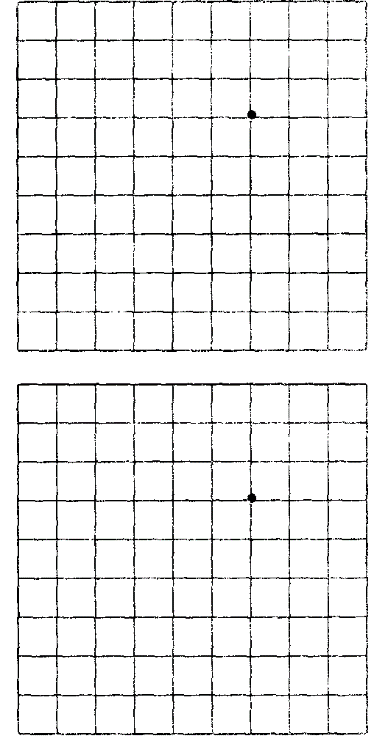 От точки А влево проведи линию
длиною в две клеточки и поставь букву Б.От точки Б вниз проведи линию длиною
в две клеточки и поставь букву В.От точки В по диагонали (наискосок)
вправо вниз проведи линию внутри одной
клеточки и поставь букву Г.От точки Г по диагонали (наискосок)
вправо вверх проведи линию внутри одной
клеточки и поставь букву Д.6. От точки Д влево проведи линию
длиною в две клеточки.Задание 7. У Нины была цель - нарисовать рисунок по указанному плану.ПланНа рисунке есть точка. От данной точки вверх проведи
линию длиною в шесть клеточек.От полученной точки вправо проведи линию длиною в
три клетки.От полученной точки по диагонали влево вниз проведи
линию внутри одной клеточки.От полученной точки вниз проведи линию длиною в одну
клетку.От полученной точки по диагонали
вправо вниз проведи линию внутри одной
клеточки.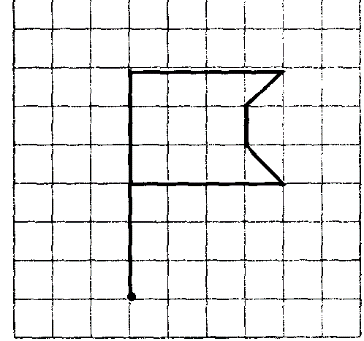 От полученной точки влево проведи
линию длиною в три клетки.Вот какой рисунок получился у Нины.Тебе предлагается найти ошибки Нины. Для этого сверь её действия с пунктами плана и обведи номера тех пунктов, которые выполнены неправильно.Если ты нашёл ошибки, исправь их на рисунке: зачеркни лишнее и дорисуй необходимое.Задание 8.Поезд, следуя из одного города в другой, прошел первые 180км пути со скоростью 60км/ч. На остальной путь ему потребовалось при той же скорости на 4 ч больше. Сколько всего км должен был пройти поезд?»I                                                                    II                                         1)180:60=3(ч)                                      1)60*4=240(км)              2)3+4=7(ч)                                           2)240+180=420(км)       3)60*7=420(ч)                                      3)180+420=600(км)       4)180+420=600(км)Объясните, что нашли каждым из действий. Какой способ для вас рациональнее ( удобнее.)                                             